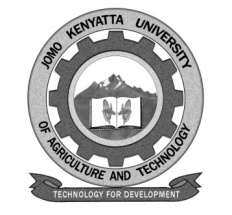 W1-2-60-1-6JOMO KENYATTA UNIVERSITYOFAGRICULTURE AND TECHNOLOGYUNIVERSITY EXAMINATIONS 2015/2016SECOND YEAR FIRST SEMESTER EXAMINATION FOR THE DEGREE OF BACHELOR OF SCIENCE IN INFORMATION TECHNOLOGY 	SMA 2201: LINEAR ALGEBRA IDATE:   APRIL, 2016		                                                            TIME: 2 HOURSINSTRUCTIONS:	QUESTION ONE (COMPULSORY) AND ANY OTHER TWO QUESTIONQUESTION ONE (COMPULSORY) (30 MARKS)Find the value of k for which the following system of linear        equations in consistent:							[3 marks] 			x + 2y = 4		2x - y  = 3		3x + y = kUsing Gaussian elimination method to solve the system of equations: 									[4 marks]		x1 + x2 + 2x3  = 2		x1 + 2x2 + 3x3  = 1		3x1 + 7x2 + 4x3  = 14							Find value of  for which the determinant of the matrix below is equal to zero											[3 marks]Let A =         Find Adjoint A								[3 marks]A-1 									[2 marks]i)	State Cramer’s rule							[2 marks]ii)	Use Cramer’s rule to solve the following system of equations:		2x1 + 8x2 + 6x3  = 20		4x1 + 2x2 - 2x3  = 2		3x1 - x2 + x3  = 11											[6 marks]A line L in R3 passes through the points P(2, -1, 6) and (3, 1, -2).  Determine:Vector equation							[2 marks]Parametric equation							[2 marks]Symmetric equation							[1 mark]Show that the vector v = -7 + 7 + 7 is a linear combination of	 a  =  - + 2 + 4	 ˜and b 5 - 3 + 								[2marks]QUESTION TWO (20 MARKS) i)	Define the term basis of a vector space V				[2 marks]	ii)	Let S = {V1 = (2, -1, 4), V2 = (4, 1, 6)}	Show that the set S is a basis forR3					[5 marks]Show that  is <u, v> =x1y1+ x2y2 + x3y3 where u = (x1, x2, x3) 	and v =  (y1, y2, y3) is not an inner product on R3			[4 marks]i)  Define the term linear transformation					[1 mark]      ii)  Show that T: R2  R3 define by  			T 	is linear transformation			[6 marks]T is a linear transformation from R3  R2 and 	T  = ;  T = ;   T = 	Compute T 							[2 marks]QUESTION THREE (20 MARKS)i)	Define the term a symmetric matrix.					[1 mark]ii)	Find the numbers  and   such that the matrix 				is symmetric					 [2 marks]iii)  Prove that a symmetric matrix of order two is diagonalizable. [3 marks]  State Carley-Hamilton theorem.						[2 marks]Use it to verify for the matrix A = 			[3 marks]Hence evaluate A-1							[3 marks]Show that the determinant of a second order matrix with identical rows is zero								 [2 marks]Find the equation of a plane passing through the points P(1, 2, 1);  Q(-2, 3, -1) and R(1, 0, 4). 					[4 marks]QUESTION FOUR (20 MARKS)i)	Calculate the area of a parallelogram whose consecutive 	vertices are P(1, 3, -2); Q(2, 1, 4) and R (-3, 1, 6) by use 	of method of determinants.						[3 marks]ii)  Under what conditions will the determinants be zero?		[2 marks]Consider the vectors u =(1,-3, 7) and v= (8, -2, -2) find:u.v									[2 marks]angle between them							[2 marks]Let V =R3 and S= {(-4, -3, 4); (1, -2, 3); (6, 0, 0)}.Determine whether S is lineary independent.				[2 marks]The matrix A  = .     Find:Eigen values of the matrix						[4 marks]Eigen vector corresponding to the largest eigen value		[3 marks]Let A =        Determine whether or not the matrix A is diagonalizable. 								[2 marks]